Scholarship SearchesNational NAACP Scholarshipshttp://www.poisefoundation.org/component/content/article/42-content-slider/178-national-naacp-scholarships.htmlHBCUConnect's Scholarship/Grant            http://hbcuconnect.com/Thurgood Marshal Fundhttp://www.thurgoodmarshallfund.net/scholarships/COLLEGE STUDENT PRE-COMMISSIONING INITIATIVE (SCHOLARSHIP PROGRAM)http://www.gocoastguard.com/active-duty-careers/officer-opportunities/programs/college-student-pre-commissioning-initiativeHOWARD P. RAWLINGS EDUCATIONAL ASSISTANCE GRANT
http://www.mhec.state.md.us/financialAid/ProgramDescriptions/prog_ea.aspNational Institute of Healthhttps://www.training.nih.gov/programs/ugsp/appcenterThe Credit Union Foundation of MD & DChttp://www.cufound.org/scholarship.htmActuarial Science Scholarships for Minority Studentshttp://www.beanactuary.org/study/?fa=scholarshipThe Jackie Robinson Foundationwww.JackieRobinson.org The Jack Kent Cooke Foundation College Scholarship Programhttp://www.jkcf.org/scholarship-progra…/college-scholarship/The Gates Millennium Scholarship http://www.gmsp.org/nominationmaterials/read.dbm?ID=12Point Foundation LGBT Scholarshiphttp://www.pointfoundation.org/apply.htmlNEHA / AAS Scholarshiphttp://www.neha.org/professional-development/students/scholarshipPickering Undergraduate Foreign Affairs Fellowshiphttp://www.woodrow.org/higher-education-fellowships/foreign_affairs/pickering_undergrad/index.phpCollege Scholarship Searchwww.collegescholarships.comThe Department of Agriculture http://www.aphis.usda.gov/audience/students.shtmlThe Maryland Agricultural Education Foundation, Inc. (MAEF) http://www.maefonline.com/donate_scholarship.htmlThe National Association of Black Journalistwww.nabj.org/programs/scholarships/index.html Xerox Scholarship Competitionhttp://www2.xerox.com/go/xrx/about_xerox/about_xerox_detail.jspThe Hispanic Scholarship Fundwww.hispanicfund.orgCollegiate Inventors Competition programhttp://www.invent.org/collegiate/National Health Service Corps Scholarship Programhttps://nhsc.hrsa.gov/scholarships/The Christopher’s Video Contest for College Studentshttp://www.christophers.org/page.aspx?pid=273The Marine Corp Scholarship Foundationwww.marine-scholars.orgThe American Psychological Associationhttp://www.apa.org/about/awards/index.aspxThe Ayn Rand Institute Scholarshipshttp://aynrandnovels.org/essay-contests.htmlRon Brown Scholar Programwww.RonBrown.org  Harry S. Truman Scholarship Foundation (Graduate)www.truman.gov District of Columbia Resident Scholarship (DCTAG)https://dconeapp.dc.govMicrosoft Scholarship Programhttp://careers.microsoft.com/careers/en/us/collegehome.aspxAmerican Institute of CPA’shttp://www.aicpa.org/Career/DiversityInitiatives/Pages/smas.aspxCompuserveourworld.compuserve.com/homepages/dlhinson/dfb_sch.htmAmerican Political Science Associationhttp://www.apsanet.org/opps/Learning Enterpriseshttp://www.learningenterprises.org/INROADS Internshipswww.inroads.orgHistorically Black College & University Scholarshipswww.iesabroad.orgThe International Association of Black Actuaries Foundation (IABA Foundation)http://blackactuaries.org/scholarships/scholarship-bottom.htmlStudy Abroad scholarshipshttp://www.supercollege.com/study-abroad.cfmDOE Computational Science Graduate Fellowshiphttp://www.krellinst.org/csgf/about-doe-csgf/eligibility-program-requirementsNATIONAL PARKS RESERVATIONS SCHOLARSHIPhttps://www.nationalparkreservations.com/scholarsh...AMERICAN LIBRARY ASSOCIATION SPECTRUM SCHOLARSHIPhttp://www.ala.org/offices/diversity/spectrum	HOWARD ASLINGER MEMORIAL SCHOLARSHIP FOUNDATIONhttp://www.howardaslingerfoundation.orgDuBoff & Associates, Chartered Maryland Perseverance Scholarshiphttp://dubofflawgroup.com/scholarship/Information Assurance Scholarship Program (IASP)https://www.nsa.gov/careers/opportunities_4_u/students/undergraduate/iasp1.shtmlThe Jackson White Criminal Law Bi- Annual Scholarshiphttp://www.jacksonwhitelaw.com/criminal-defense-law/scholarship/    Additional ResourcesAdvanced Technological Education
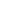 Arctic Research Opportunities
Centers of Research Excellence in Science and Technology (CREST) and HBCU Research Infrastructure for Science and Engineering (RISE)
CyberCorps(R) Scholarship for Service
Documenting Endangered Languages
Dynamics of Coupled Natural and Human Systems
Facilitating Research at Primarily Undergraduate Institutions:
Graduate Research Fellowship Program
Historically Black Colleges and Universities Undergraduate Program
Methodology, Measurement, and Statistics
National STEM Education Distributed Learning
NSF Scholarships in Science, Technology, Engineering, and Mathematics
Research Experiences for Undergraduates
Robert Noyce Teacher Scholarship Program
Science, Technology, Engineering, and Mathematics Talent Expansion Program
Transforming Undergraduate Education in Science, Technology, Engineering and Mathematics (TUES)
http://www.amazon.com/b/?node=9944643011